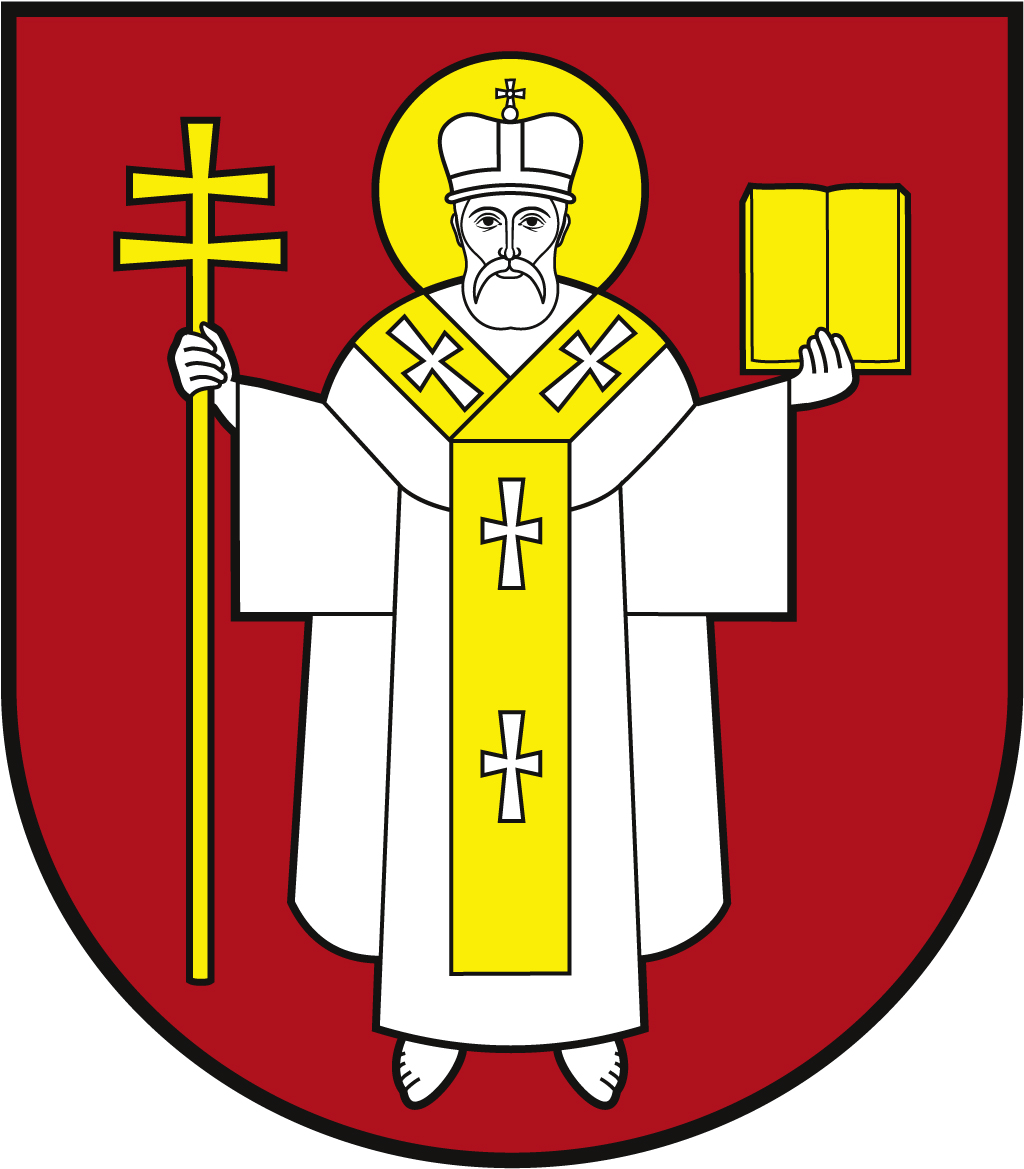 ЛУЦЬКА МІСЬКА РАДАВИКОНАВЧИЙ КОМІТЕТ ЛУЦЬКА МІСЬКА РАДАВИКОНАВЧИЙ КОМІТЕТ ЛУЦЬКА МІСЬКА РАДАВИКОНАВЧИЙ КОМІТЕТ Інформаційна карткаВстановлення статусу дитина війниІнформаційна карткаВстановлення статусу дитина війни01199ІК-71/11/47ІП1.Орган, що надає послугуОрган, що надає послугуДепартамент соціальної політики Луцької міської радиДепартамент соціальної політики Луцької міської ради2.Місце подання документів та отримання результату послугиМісце подання документів та отримання результату послугиДепартамент соціальної політикипроспект Волі, 4 а, каб. 110, тел. (0332) 281 000, 284 168, 284 169www.social.lutsk.ua, e-mail: dsp@lutskrada.gov.ua Понеділок - четвер:    08.30 -13.00, 13.45 -17.00П’ятниця:                    08.30-13.00, 13.45 -16.00Департамент соціальної політикипроспект Волі, 4 а, каб. 110, тел. (0332) 281 000, 284 168, 284 169www.social.lutsk.ua, e-mail: dsp@lutskrada.gov.ua Понеділок - четвер:    08.30 -13.00, 13.45 -17.00П’ятниця:                    08.30-13.00, 13.45 -16.003.Перелік документів, необхідних для надання послуги, та вимоги до нихПерелік документів, необхідних для надання послуги, та вимоги до них1.Паспорт громадянина України (оригінал та копії 1-2 ст.), документ, що підтверджує реєстрацію місця проживання, інший документ що посвідчує особу кожного із членів сім’ї (оригінал та копія) або документ, що посвідчує особу іноземця чи особу без громадянства, особу, яку визнано в Україні біженцем або особою, яка потребує додаткового захисту.2.Пенсійне посвідчення.1.Паспорт громадянина України (оригінал та копії 1-2 ст.), документ, що підтверджує реєстрацію місця проживання, інший документ що посвідчує особу кожного із членів сім’ї (оригінал та копія) або документ, що посвідчує особу іноземця чи особу без громадянства, особу, яку визнано в Україні біженцем або особою, яка потребує додаткового захисту.2.Пенсійне посвідчення.4.ОплатаОплатаБезоплатно.Безоплатно.5.Результат послугиРезультат послуги1.Проставлення штампу «Дитина війни» в пенсійному посвідченні або видача довідки про належність особи до дітей війни (у разі пластикового пенсійного посвідчення).2.Відмова у наданні послуги.1.Проставлення штампу «Дитина війни» в пенсійному посвідченні або видача довідки про належність особи до дітей війни (у разі пластикового пенсійного посвідчення).2.Відмова у наданні послуги.6.Термін виконанняТермін виконання10 днів.10 днів.7.Спосіб  отримання відповіді (результату)Спосіб  отримання відповіді (результату)1.Особисто, в тому числі через представника за довіреністю (з посвідченням особи).2.Поштою, або електронною поштою за клопотанням суб’єкта звернення - в разі відмови в наданні послуги.1.Особисто, в тому числі через представника за довіреністю (з посвідченням особи).2.Поштою, або електронною поштою за клопотанням суб’єкта звернення - в разі відмови в наданні послуги.8.Законодавчо - нормативна основаЗаконодавчо - нормативна основа1.Закон України «Про соціальний захист дітей війни».2.Наказ Міністерства праці та соціальної політики від 05.04.2006 № 107 «Про Порядок посвідчення права особи на пільги відповідно до Закону України "Про соціальний захист дітей війни».1.Закон України «Про соціальний захист дітей війни».2.Наказ Міністерства праці та соціальної політики від 05.04.2006 № 107 «Про Порядок посвідчення права особи на пільги відповідно до Закону України "Про соціальний захист дітей війни».